附件2生态环境专职网格员报名群二维码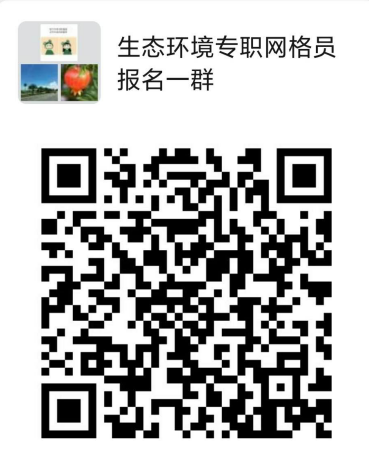 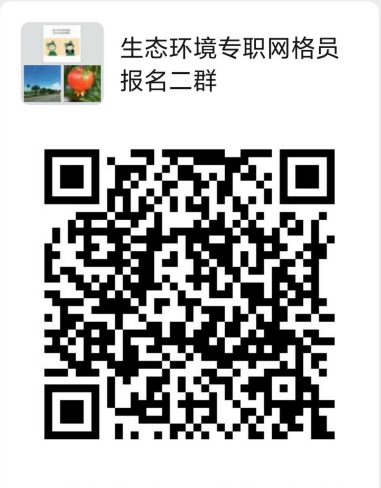 